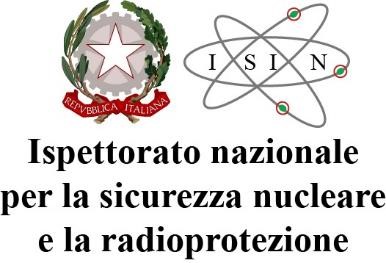 INDICATORE DI TEMPESTIVITA’ DEI PAGAMENTI III TRIMESTRE 2022(*) Elaborato secondo la metodologia indicata All’art.9 del DPCM del 22 settembre 2014 Pubblicazione al Indicatore relativo al periodo luglio – settembre 2022 (*) 9,66